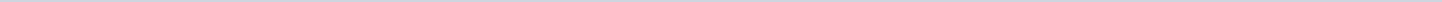 Index (1 onderwerp)1 Lbr VNG 20-049, Stand van zaken Omgevingswet - juli 2020, zaaknr 621171, 20200721Lbr VNG 20-049, Stand van zaken Omgevingswet - juli 2020, zaaknr 621171, 20200721MetadataDocumenten (1)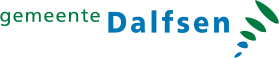 Gemeente DalfsenAangemaakt op:Gemeente Dalfsen28-03-2024 12:44Ingekomen stukPeriode: 2024Laatst gewijzigd12-10-2020 15:55ZichtbaarheidOpenbaarStatusVoor kennisgeving aannemen#Naam van documentPub. datumInfo1.Lbr VNG 20-049, Stand van zaken Omgevingswet - juli 2020, zaaknr 621171, 2020072121-07-2020PDF,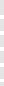 3,81 MB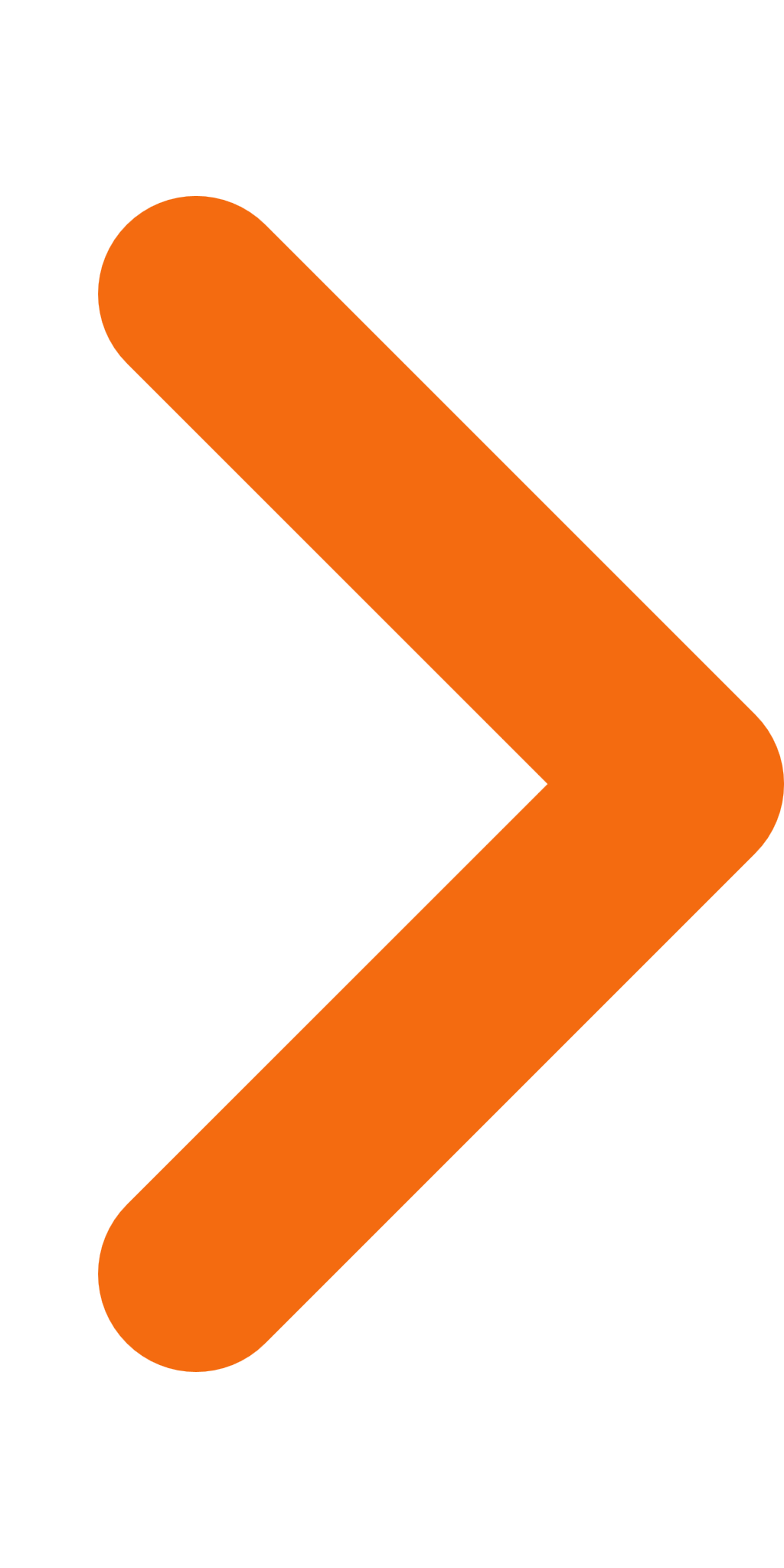 